Elezioni Comunali 2019 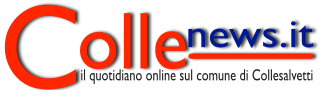 (il voto nelle frazioni colligiane)  Partito DemocraticoCollesalvetti CivicaLega Fratelli d’ItaliaForza ItaliaCittadini in ComuneMovimento Cinque StelleLa Sinistra di CollesalvettiPartito Comunista ItalianoDemocrazia IndipendenteCollesalvettiVicarelloGuasticce StagnoNugolaCastell’AnselmoParrana CrocinoColognole562 voti496 voti183 voti714 voti209 voti49 voti68 voti 51 voti 73 votiCollesalvettiVicarelloGuasticce StagnoNugolaCastell’AnselmoParrana CrocinoColognole217 voti142 voti35 voti54 voti29 voti13 voti19 voti13 voti18 votiCollesalvettiVicarelloGuasticce StagnoNugolaCastell’AnselmoParrana CrocinoColognole444 voti464 voti130 voti433 voti145 voti60 voti44 voti43 voti48 votiCollesalvettiVicarelloGuasticce StagnoNugolaCastell’AnselmoParrana CrocinoColognole79 voti53 voti7 voti38 voti17 voti12 voti7 voti1 voto9 votiCollesalvettiVicarelloGuasticce StagnoNugolaCastell’AnselmoParrana CrocinoColognole41 voti55 voti19 voti38 voti31 voti9 voti9 voti1 voto3 votiCollesalvettiVicarelloGuasticce StagnoNugolaCastell’AnselmoParrana CrocinoColognole364 voti379 voti149 voti487 voti86 voti36 voti22 voti19 voti20 votiCollesalvettiVicarelloGuasticce StagnoNugolaCastell’AnselmoParrana CrocinoColognole362 voti270 voti174 voti319 voti105 voti39 voti73 voti25 voti27 votiCollesalvettiVicarelloGuasticce StagnoNugolaCastell’AnselmoParrana CrocinoColognole41 voti39 voti46 voti115 voti30 voti21 voti9 voti5 voti9 votiCollesalvettiVicarelloGuasticce StagnoNugolaCastell’AnselmoParrana CrocinoColognole42 voti27 voti14 voti77 voti12 voti7 voti6 voti4 voti7 votiCollesalvettiVicarelloGuasticce StagnoNugolaCastell’AnselmoParrana CrocinoColognole38 voti93 voti8 voti3 voti3 voti2 voti1 voto 0 voti 0 voti